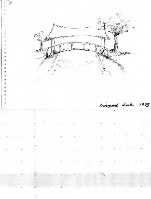 Bridging Creative Therapies ConsultancyDr Lynne Souter-Anderson35 Cootes Lane, Fen Drayton, Cambridgeshire. CB24 4SLTel: 07510 684205  www.bctconsultancy.co.uk & www.claytherapy.co.uk & www.clayconversations.org.ukBOOKING FORM – PLEASE MAKE BAC PAYMENT BEFORE SUBMITTING THIS BOOKING FORM.CLAY CONFERENCE – ROUND & ABOUT CLAY,     FRIDAY 15TH & SATURDAY 16TH MARCH 2024 Orton Hall Hotel, The Village, Orton Longueville, Peterborough. PE2 7DNName________________________________________________________________________________________________________________Telephone Numbers_______________________________________________________________________________________________Address_____________________________________________________________________________________________________________Email address______________________________________________________________________________________________________Dietary requirements _____________________________________________________________________________________________BAC payment details: Please use refence on BAC payment of RABC & your name for ease of identifying payee.Lloyds Bank, Sort Code: 77 72 19   Acc no: 23535368   Acc name: D L Souter-Anderson_________________________________________________________The Hotel has reserved conference price rooms at £105 Bed & Breakfast per night, per person or £165 Bed, breakfast & evening meal (3 courses) per person, per night. Please book direct with the hotel reception desk mentioning you are a Clay Conference, March 2024 delegate.https://www.guestreservations.com/best-western-plus-peterborough-orton-hall-hotel-spaDON’T FORGET TO BOOK YOUR CONFERENCE TICKET FIRST!Cancellation Policy: Between 4 and 6 weeks before the Conference date, 50% of the full fee shall be retained.Less than 4 weeks before the start date of the Conference,75% of the fee shall be retained.Less than 2 weeks before the start date of the Conference,100% of the fee shall be retained.OPTION AEARLY BIRD (UP TO NOVEMBER 30TH 2023) BOOKING FEE - £195PAYMENT DATEOPTION BBOOKING FEE AFTER DECEMBER 1ST 2023 - £225PAYMENT DATE